TagUhrzeitAngebotJeweilsJeweilsMontag15.00 UhrWellness für die Seele – Achtsamkeit im AlltagElisabeth Dirks 22.04./ 27.05./ 24.06./ Juli kein TerminFit in den Tag – Renate Mohr - Marianne WalterGymnastik auf dem StuhlMontag10.00 Uhr 15.04./ 06.05./ 03.06./ 17.06./ 01.07./ 15.07./Spiele-Nachmittag – Marianne Vogel – Günter HahnDienstag14.30 Uhr 30.04./ 28.05./ 25.06./30.7.Qi Gong – Helga JannakosDienstag15.00 Uhr 02.04./ 07.05. / 04.06.    Ab Juli im Schlossgarten !  - Küchenplausch-Rezeptetausch  – Margot RudyMittwoch14.00 Uhr 17.04. Erzähltreff – Shihadeh El -AlemMittwoch15.00 Uhr03.04./08.05./05.06./03.07Jahreszeiten-Literatur-Kaffee – Annemarie LebertFreitag15.00 Uhr 19.04./ 31.05./ 28.06./ 26.07.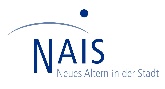 Termine NAIS – neuesaltern.deCappuKino  - Eintritt 5,00 €Montag16.30 Uhr 15.04./ 13.05./ 17.06.Internet-Treff – kostenfrei – ohne Anmeldung2. OG Seminarraum BürgerzentrumMittwoch09.00 Uhr 17.04./ 15.05./ 12.06./ 17.07.Vorankündigung SeniorennachmittagDonnerstag14.30 Uhr07.11.24 - Bürgerzentrum